Publicado en Madrid el 15/10/2014 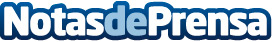 SALÓN LOOK INTERNACIONAL 2014, el mejor espacio con lo último en BellezaOrganizado por IFEMA, se celebra del 17 al 19 de octubre en Feria de Madrid. Esta convocatoria, una de las más completas de los últimos años, reúne 342 empresas –un 14% más que el pasado año- y más de un millar de marcas. La superficie contratada ha aumentado, un 10 % respecto a 2013. Su completa oferta comercial está acompañada de un completo programa de actividades paralelas.Datos de contacto:Nuria de MiguelJefe de prensa91 722 50 98Nota de prensa publicada en: https://www.notasdeprensa.es/salon-look-internacional-2014-el-mejor-espacio_1 Categorias: Moda Madrid Eventos Belleza http://www.notasdeprensa.es